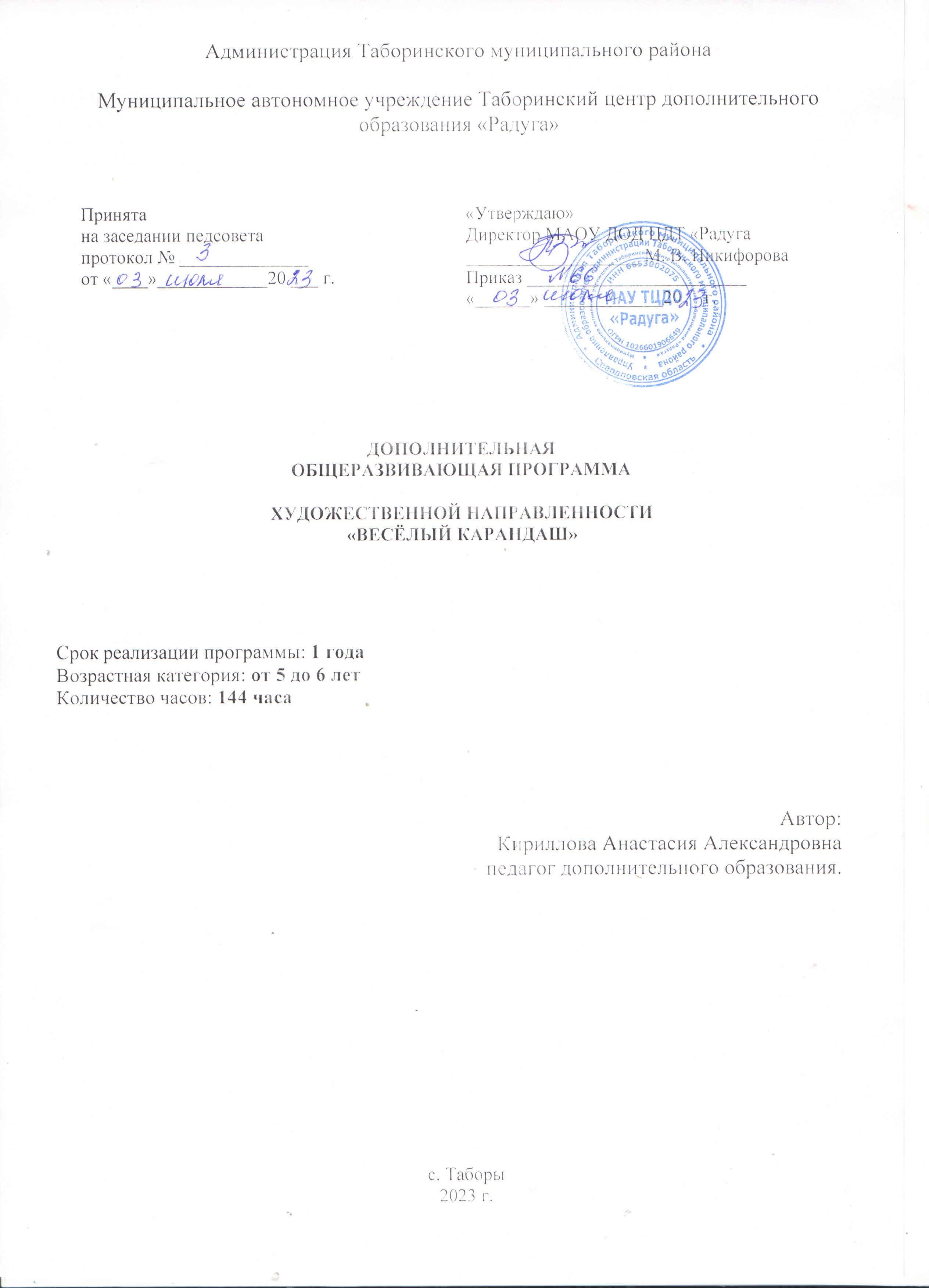 Раздел 1. Целевой раздел.Пояснительная записка.     Дополнительная общеобразовательная развивающая программа по нетрадиционному рисованию разработана на основе программы А.В. Никитиной «Нетрадиционные техники рисования в детском саду».    Целью рабочей программы «Юные художники», согласно ФГОС ДОУ, является развитие личности, мотивации творческих способностей детей старшего дошкольного возраста через нетрадиционные техники изобразительной деятельности.   Она направлена на воспитание гармоничной личности в системе дошкольного образования при создании условий для творческого самовыражения дошкольника.    Данная рабочая программа является вариативной, то есть при возникновении необходимости допускается корректировка содержаний и форм занятий, времени прохождения, материала. Она содержит методические рекомендации к использованию нетрадиционных техник в изобразительной деятельности в виде тематического планирования, диагностического инструментария.  В основу рабочей программы легли методические рекомендации Т. Н. Дороновой, Р. Г. Казаковой, И. А. Лыковой, Г. Н. Давыдовой, А.А. Гуманистическая ориентация программы сочетается с разработанными образовательными технологиями, которые, тем не менее, никак не нарушают ее «рамочного» характера. Программа позволяет педагогам, работающим по ней, строить содержание дошкольного образования каждый раз по-новому, ориентируясь на интересы детей и в то же время обучая маленького ребенка делать самостоятельный и осознанный выбор. Дошкольный возраст - наиболее целесообразный период для эстетического и художественного развития, т. к. именно в этом возрасте дети обладают большим потенциалом фантазии, творчества, основанного на самовыражении, саморазвитии, сотрудничестве, сотворчестве. Развитие творческих способностей не может быть одинаковым у всех детей в силу их индивидуальных особенностей. Но каждый ребёнок способен творить ярко и талантливо, только нужно создать благоприятную среду, основанную на доверии и понимании. Мир маленького человека красочный, эмоциональный. Уже в самой сути ребёнка заложено стремление узнавать и создавать. Работа с разными материалами расширяет сферу возможностей ребёнка, обеспечивает его раскрепощение, развивает воображение, фантазию. Ежедневный массаж кисти, пальчиковые упражнения ускоряют развитие речи.  Двигательная активность кисти увеличивает запас слов, способствует осмысленному их использованию, формирует грамматически правильную речь, развивает память, способствует автоматизации звуков и подготовке руки к письму. "Истоки способностей и дарований детей — на кончиках их пальцев. От пальцев, образно говоря, идут тончайшие нити — ручейки, которые питают источник творческой мысли. Другими словами, «чем больше мастерства в детской руке, тем умнее ребенок", — утверждал В. А.  Сухомлинский.  В истории педагогики проблема творчества всегда была актуальной во всех видах деятельности, в том числе и изобразительной.  Большинство специалистов - психологов и педагогов сходятся во мнении: детское рисование – это один из видов аналитика - синтетического мышления. Рисуя, ребёнок как бы формирует объект или мысль заново, оформляя при помощи рисунка своё знание, изучая закономерности, касающиеся предметов и людей вообще, «вне времени и пространства». Ведь дети, как правило, рисуют не конкретный образ, а обобщенное знание о нём, обозначая индивидуальные черты лишь символическими признаками, отражая и упорядочивая свои знания о мире, осознавая себя в нём. Вот почему, по мнению учёных, рисовать ребёнку также необходимо, как и разговаривать.     Использование нетрадиционных техник рисования помогает овладению универсальными предпосылками учебной деятельности. Ведь для того, чтобы ребенок справился с работой, он должен уметь работать по правилу и по образцу, слушать педагога и выполнять его инструкцию. А в процессе работы с использованием нетрадиционных техник рисования создаются благоприятные условия для развития эмоциональной отзывчивости ребенка.            Актуальность рабочей программы «Весёлый карандаш» в том, что изобразительная продуктивная деятельность с использованием нетрадиционных техник рисования является наиболее благоприятной для творческого развития способностей детей. Проблема развития детского творчества в настоящее время является одной из наиболее актуальных, как в теоретическом, так и в практическом отношениях. Ведь речь идет о важнейшем условии формирования индивидуального своеобразия личности уже на первых этапах её становления. Художественно - творческая деятельность – это ведущий способ эстетического воспитания, основное средство художественного развития детей. Данная разработка воплощает новый подход к художественно - творческому развитию дошкольников через обучение нетрадиционным техникам рисования. Важным периодом для развития художественно-творческих способностей детей является дошкольный возраст.Именно в этом возрасте ребенок выражает все свои переживания, фантазии, впечатления об окружающем мире через рисунок.  Формирование творческой личности – одна из важных задач педагогической теории и практики. На современном этапе изобразительная продуктивная деятельность с использованием нетрадиционных изобразительных технологий является наиболее благоприятной для творческого развития способностей детей, т.к. в ней особенно проявляются разные стороны развития ребенка.      Целью данной рабочей программы, согласно ФГОС ДОУ, является развитие личности, мотивации творческих способностей детей старшего дошкольного возраста через нетрадиционные техники изобразительной деятельности.На основе данной цели определены следующие задачи:расширять представления о многообразии нетрадиционных техник рисования;обучать приемам нетрадиционных техник рисования и способам изображения с использованием различных материалов, развивать художественно – творческие способности детей;формировать эстетическое отношение к окружающей действительности на основе ознакомления с нетрадиционными техниками рисования, создать условия для свободного экспериментирования с нетрадиционными художественными материалами и инструментами;приумножать опыт творческой деятельности, формировать культуру творческой личности (самовыражение ребёнка);развивать творческое воображение, фантазию, мышление дошкольников через занятия по освоению нетрадиционных техник рисования;развивать цветовосприятие и зрительно – двигательную координацию, чувство композиции и колорита;подводить детей к созданию выразительного образа при изображении предметов и явлений окружающей деятельности.1.2. Возрастные особенности детей 5 – 6 лет.…Развивается изобразительная деятельность детей. Это возраст наиболее активного рисования. В течение года дети способны создать до двух тысяч рисунков. Рисунки могут быть самыми разными по содержанию: это и жизненные впечатления детей, и воображаемые ситуации, и иллюстрации к фильмам и книгам. Обычно рисунки представляют собой схематичные изображения различных объектов, но могут отличаться оригинальностью композиционного решения, передавать статичные и динамичные отношения. Рисунки приобретают сюжетный характер, достаточно часто встречаются многократно повторяющиеся сюжеты с небольшими или, напротив, существенными изменениями. Изображение человека становится более детализированным и пропорциональным. По рисунку можно судить о половой принадлежности и эмоциональном состоянии изображённого человека.Продолжает совершенствоваться восприятие цвета, формы и величины, строения предметов, систематизируются представления детей. Они называют не только основные цвета и их оттенки, но и промежуточные цветовые оттенки; форму прямоугольников, овалов, треугольников. Воспринимают величину объектов, легко выстраивают в ряд – по возрастанию или убыванию – до 10 различных предметов.        Однако дети могут испытывать трудности при анализе пространственного положения объектов, если сталкиваются с несоответствием формы и их пространственного расположения. Это свидетельствует о том, что в различных ситуациях восприятие представляет для дошкольников известные сложности, особенно если они должны одновременно учитывать несколько различных и при этом противоположных признаков…»1.3. Виды и техники нетрадиционного рисования.    Учитывая возрастные особенности дошкольников, овладение разными умениями на разных возрастных этапах, для нетрадиционного рисования рекомендуется использовать особенные техники и приемы. Дети старшего дошкольного возраста могут освоить следующие техники нетрадиционного рисования:Монотипия предметная.Средства выразительности: пятно, цвет, симметрия.Материалы: плотная бумага любого цвета, кисти, гуашь или акварель.Способ получения изображения: ребенок складывает лист бумаги вдвое и на одной его половине рисует половину изображаемого предмета (предметы выбираются симметричные).После рисования каждой части предмета, пока не высохла краска, лист снова складывается пополам для получения отпечатка. Затем изображение можно украсить, также складывая лист после рисования нескольких украшений.Монотипия пейзажная.Средства выразительности: пятно, тон, вертикальная симметрия, изображение пространства в композиции.Материалы: бумага, кисти, гуашь либо акварель, влажная губка, кафельная плитка.Способ получения изображения: ребенок складывает лист пополам. На одной половине листа рисуется пейзаж, на другой получается его отражение в озере, реке (отпечаток). Пейзаж выполняется быстро, чтобы краски не успели высохнуть. Половина листа, предназначенная для отпечатка, протирается влажной губкой. Исходный рисунок после того, как с него сделан оттиск, оживляется красками, чтобы он сильнее отличался от отпечатка. Для монотипии также можно использовать лист бумаги и кафельную плитку. На последнюю наносится рисунок краской, затем она накрывается влажным листом бумаги. Пейзаж получается размытым.Кляксография обычная.Ребенок зачерпывает гуашь пластиковой ложкой и выливает на бумагу. В результате получаются пятна в произвольном порядке. Затем лист накрывается другим листом и прижимается (можно согнуть лист пополам, на одну половину капнуть тушь, а другой его прикрыть.) Далее верхний лист снимается, изображение рассматривается: определяется, на что оно похоже. Недостающие детали дорисовываются.Кляксография с трубочкой.Средства выразительности: пятно.Материалы: бумага, тушь либо жидко разведенная гуашь в мисочке, пластиковая ложечка, трубочка (соломинка для напитков).Способ получения изображения: ребенок зачерпывает пластиковой ложкой краску, выливает ее на лист, делая небольшое пятно (капельку). Затем на это пятно дует из трубочки так, чтобы ее конец не касался ни пятна, ни бумаги. При необходимости процедура повторяется. Недостающие детали дорисовываются.Кляксография с ниточкой.Ребенок опускает нитку в краску, отжимает ее. Затем на листе бумаги выкладывает из нитки изображение, оставляя один конец свободным. После этого сверху накладывает другой лист, прижимает, придерживая рукой, и вытягивает нитку за кончик. Недостающие детали дорисовываются.Отпечатки листьев.Средства выразительности: фактура, цвет.Материалы: бумага, гуашь, листья разных деревьев (желательно опавшие, кисти).Способ получения изображения: ребенок покрывает листок дерева красками разных цветов, затем прикладывает его окрашенной стороной к бумаге для получения отпечатка. Каждый раз берется новый листок. Черешки у листьев можно дорисовать кистью.Рисование пальчиками.Средства выразительности: пятно, точка, короткая линия, цвет.Материалы: мисочки с гуашью, плотная бумага любого цвета, небольшие листы, салфетки.Способ получения изображения: ребенок опускает в гуашь пальчик и наносит точки, пятнышки на бумагу. На каждый пальчик набирается краска разного цвета. После работы пальчики вытираются салфеткой, затем гуашь легко смывается.Рисование ладошкой.Средства выразительности: пятно, цвет, фантастический силуэт.Материалы: широкие блюдечки с гуашью, кисть, плотная бумага любого цвета, листы большого формата, салфетки.Способ получения изображения: ребенок опускает в гуашь ладошку (всю кисть) или окрашивает ее с помощью кисточки (с пяти лет) и делает отпечаток на бумаге. Рисуют и правой, и левой руками, окрашенными разными цветами. После работы руки вытираются салфеткой, затем гуашь легко смывается.Восковые мелки + акварель.Средства выразительности: цвет, линия, пятно, фактура.Материалы: восковые мелки, плотная белая бумага, акварель, кисти.Способ получения изображения: ребенок рисует восковыми мелками на белой бумаге. Затем закрашивает лист акварелью в один или несколько цветов. Рисунок мелками остается не закрашенным.Свеча + акварель.Средства выразительности: цвет, линия, пятно, фактура.Материалы: свеча, плотная бумага, акварель, кисти.Способ получения изображения: ребенок рисует свечой на бумаге. Затем закрашивает лист акварелью в один или несколько цветов. Рисунок свечой остается белым.Набрызг.Средства выразительности: точка, фактура.Материалы: бумага, гуашь, жесткая кисть, кусочек плотного картона либо пластика (55 см).Способ получения изображения: ребенок набирает краску на кисть и ударяет кистью о картон, который держит над бумагой. Затем закрашивает лист акварелью в один или несколько цветов. Краска разбрызгивается на бумагу.Тычок жесткой полусухой кистью.Средства выразительности: фактурность окраски, цвет.Материалы: жесткая кисть, гуашь, плотная бумага.Способ получения изображения: ребенок опускает в гуашь кисть и ударяет ею по бумаге, держа вертикально. При работе кисть в воду не опускается. Таким образом, заполняется весь лист, контур или шаблон. Получается имитация фактурности пушистой или колючей поверхности.Ниткография.Средства выразительности: цвет, линия, фактура.Материал: ворсистая нитка, лист бумаги, краски, кисти.Способ получения изображения: дети выкладывают на половинке листа бумаги прокрашенные в краске нити, закрывают второй половинкой бумаги, придерживая лист резко выдергивают нитку. Можно использовать нити разных цветов.Рисование по мокрому.Средства выразительности: пятно.Материалы: акварельная бумага, вода, акварель, мягкая кисть.Для выполнения работы необходимо смочить лист чистой водой, а потом кистью или каплями нанести изображение. Оно получится как бы размытое под дождем или в тумане.Мыльные пузыри.Средства выразительности: цвет, фактура, пятно.Материалы: гуашь, жидкое мыло, вода, трубочка для коктейля, плотный лист бумаги.В крышке смешать 5 ст. л. гуашь, 1 ст. л. мыло, 1 ч.л. воду. Опустите в смесь трубочку и подуть так, чтобы получились мыльные пузыри. Взять лист бумаги, и осторожно прикоснуться ею к пузырям, как бы перенося их на бумагу.Цветной граттаж. На лист бумаги наносятся цветные пятна акварелью, затем лист натирается свечой так, чтобы он весь был покрыт слоем воска. Затем лист закрашивается тушью с жидким мылом. После высыхания палочкой процарапывается рисунок.Оттиск смятой тканью.Средства выразительности: пятно, фактура, цвет.Материалы: блюдце, в которую вложена штемпельная подушка из тонкого поролона, пропитанная гуашью, плотная бумага любого цвета и размера, смятая ткань.Способ получения изображения: ребенок прижимает смятую ткань к штемпельной подушке с краской и наносит оттиск на бумагу. Чтобы получить другой цвет, меняются и блюдце, и ткань.Оттиск фруктами.Средства выразительности: цвет, пятно.Материалы: любые фрукты, разрезанные пополам, блюдце с гуашью, плотная бумага.Способ получения изображения: ребенок окунает фрукт в блюдце с краской и наносит отпечаток на бумагу.                                                       Оттиск поролоном.
Средства выразительности: пятно, фактура, цвет.
Материалы: мисочка либо пластиковая коробочка, в которую вложена штемпельная подушка из тонкого поролона, пропитанная гуашью, плотная бумага любого цвета и размера, кусочки поролона.
Способ получения изображения: ребенок прижимает поролон к штемпельной подушке с краской и наносит оттиск на бумагу. Для изменения цвета берутся другие мисочка и поролон.                                                      Оттиск пенопластом.
Средства выразительности: пятно, фактура, цвет.
Материалы: мисочка или пластиковая коробочка, в которую вложена штемпельная подушка из тонкого поролона, пропитанная гуашью, плотная бумага любого цвета и размера, кусочки пенопласта.
Способ получения изображения: ребенок прижимает пенопласт к штемпельной подушке с краской и наносит оттиск на бумагу. Чтобы получить другой цвет, меняются и мисочка, и пенопласт.                                                   Оттиск смятой бумагой.
Средства выразительности: пятно, фактура, цвет.
Материалы: блюдце либо пластиковая коробочка, в которую вложена штемпельная подушка из тонкого поролона, пропитанная гуашью, плотная бумага любого цвета и размера, смятая бумага.
Способ получения изображения: ребенок прижимает смятую бумагу к штемпельной подушке с краской и наносит оттиск на бумагу. Чтобы получить другой цвет, меняются и блюдце, и смятая бумага.                                              Пуантилизм (рисование тычком).Средства выразительности: цвет, пятно.Материалы: емкость с гуашью, ватная палочка, лист бумаги.Способ получения изображения: ребенок окунает в емкость с краской, ватную палочку и наносит изображение на лист. Таким образом, заполняется весь лист, контур или шаблон. При необходимости изображение дорисовывается кистью.Тампонирование.Детям предлагается трафарет, закреплённый на листе бумаги, губка, привязанная к палочке. С помощью тампона наносится примакиванием краска, затем трафарет убирается, кистью дополняются мелкие детали.Рисование солью.Соль придает рисунку причудливые узоры. При изображении любого пейзажа или яркого фона можно использовать соль, чтобы придать фону рисунка красивую текстуру. Фон необходимо посыпать солью, пока краска еще не высохла. Когда краска подсохнет, просто стряхните остатки соли. На их месте останутся необычные светлые пятнышки.Рисование пластилином.Техника, в которой используется пластилин для создания картин с изображением полуобъемных объектов на горизонтальной поверхности. Для поверхности (основы) используются плотная бумага, картон, дерево. Для декорирования изображения можно использовать бисер, бусины, природные материалы и прочее.Тиснение.Средства выразительности: фактура, цвет.Материалы: тонкая бумага, цветные карандаши; предметы с рифлёной поверхностью (рифлёный картон, монетки, пластмасса), простой карандаш.Способ получения изображения: ребёнок рисует карандашом, что хочет. Если нужно создать много одинаковых элементов (например листьев) целесообразно использовать шаблон из картона, затем под рисунок подкладывают предмет с рифлёной поверхностью, рисунок раскрашивают карандашами.1.4. Ожидаемые результаты.Желание и умения детей самостоятельно творить, переживая радость творчества.Умения детей использовать в изобразительной продуктивной деятельности разнообразные графические средства и нетрадиционные способы рисования.Развитие у детей мелкой моторики рук, творческого воображения, композиционных умений, цветовосприятия и зрительно-двигательной координации.Сформированность практических навыков работы с бумагой и гуашью.Расширение и обогащение художественного опыта.Реализация программы поможет детям дошкольного возраста творчески подходить к видению мира, который изображают, и использовать для самовыражения   любые доступные средства.Раздел 2. Содержательный раздел.2.1. Условия реализации программы. Форма организации детей на занятии: групповая. Вид программы: модифицированная.Реализация программы осуществляются с учетом возрастных особенностей детей.Дети 5-6лет уже способны создавать яркие обобщенные образные композиции, выделяя в них главное, показывая взаимосвязи. В процессе декоративного рисования ребенок осознает эмоциональное стилизованное воплощение образов в декоративной росписи, что помогает в осуществлении перехода от наглядно-образного мышления к абстрактному. Совершенствуются творческие способности детей, формируется художественный вкус. Возросшая активность, сознательность, самостоятельность ребенка позволяет ему значительно ярче проявлять себя в процессе эстетического восприятия окружающей действительности.Исходя из возрастных, психолого – педагогических особенностей детей старшего дошкольного возраста программа рассчитана на срок обучения 1 год.   Периодичность занятий: НОД проводятся с сентября по май включительно 2 раза в неделю по одному учебному часу, во второй половине дня. Количество занятий -72 часа. Педагогическая диагностика художественно- эстетических навыков детей (мониторинг) проводится 2 раза в год (вводный в сентябре, итоговый- в мае). Отбор детей проводится в соответствии с желанием родителей и индивидуальными особенностями детей.Длительность одного учебного часа: 25 минут.Программа может быть успешно реализована при наличии следующих материалов и оборудования:- Наборов разной фактурной бумаги, ткани.- Дополнительного материала (природного, бытового, бросового).- Художественно-изобразительного материала: кисти, палитра, стаканчики для воды и т.д.- Инструментов для художественного творчества.2.2.  Учебно- тематический план.2.3. Календарно-тематическое планирование.2.4. Мониторинг.Цель проведения диагностики:1.    Выявить уровень художественного развития детей;2.    Выявить возможности свободного выбора ребёнком вида и характера деятельности, материалов, замысла, способов изображения.Методы и приёмы диагностики1.      Наблюдение;2.      Беседа;3.      Игровые приемы;4.      Анализ детских работ.При общении с детьми необходимо использовать демократичный стиль общения, который позволяет создать оптимальные условия для формирования положительного эмоционального микроклимата в группе.Необходимо применять мягкие формы руководства: совет, предложение, просьба, опосредованное требование.Во время выполнения работы детьми, необходимо учитывать их настроение, активность, умение пользоваться материалами и инструментами, умение применять полученные ранее знания и навыки работы в нетрадиционных техниках рисования.                                         Обследование необходимо проводить по направлениям:Цветовое восприятие: ребёнок видит яркость и нарядность цвета и его оттенков;Рисование предметное: ребёнок изображает предметы путём создания отчётливых форм, подбора цвета, аккуратного закрашивания, использования знакомых материалов и инструментов;Рисование сюжетное: ребёнок передаёт несложный сюжет, объединяя в рисунке несколько предметов, используя знакомые нетрадиционные техники;Рисование декоративное: ребёнок украшает силуэт игрушек с помощью знакомых нетрадиционных техник.Методика проведения:Оборудуется место для подгруппового занятия с детьми;На столе размещаются различные материалы и инструменты для свободного выбора их детьми;Предложить детям назвать всё, что они видят, рассказать, как можно пользоваться, и выбрать, что они будут использовать в работе для реализации своего замысла;По ходу фиксируется: выбор ребёнка, внешние проявления его реакции на ситуацию, последовательность развития замысла, сочетание видов техник, комментарии по ходу действий, игровое и речевое развитие художественного образа.Система показателей.Сформирован  (3 балла) (высокий)ребёнок видит средства выразительности: яркость и нарядность цвета, некоторые его оттенкибыстро усваивает приёмы работы в новых нетрадиционных техникахвладеет основными изобразительными и техническими навыками рисованияпередаёт в рисунках некоторое сходство с реальным объектомобогащает образ выразительными деталями, цветом, используя знания о нетрадиционных техникахумеет создать яркий нарядный узорможет самостоятельно выбрать тему рисования и получить результат, пользуясь нетрадиционными техникамиможет объективно оценивать свою и чужую работу (для детей старшего дошкольного возраста)В стадии формирования (2 балла)( средний)у ребёнка есть интерес к восприятию эстетического в окружающемон выделяет основные признаки объектов, сезонные изменения, внешние признаки эмоциональных состоянийзнает способы изображения некоторых предметов и явленийправильно пользуется материалами и инструментамивладеет простыми нетрадиционными техниками с частичной помощью взрослогопроявляет интерес к освоению новых техникпроявляет самостоятельность.Не сформирован (1 балл) ( низкий)интерес к восприятию особенностей предметов неустойчив, слабо выраженэмоциональный отклик возникает только при активном побуждении взрослогоребёнок видит общие признаки предметов, их некоторые характерные особенностиузнаёт и радуется знакомым образам в рисункеосновным свойством при узнавании является форма, а уже затем – цветребёнок рисует только при активной помощи взрослогознает изобразительные материалы и инструменты, но не хватает умения пользоваться иминедостаточно освоены технические навыки и умения.Обследование навыков рисования с использованием нетрадиционных техник».(старшая группа) Н.- начало года.    К.- конец года.Раздел 3. Организационный раздел.3.1. Материально-техническое обеспечение.Помещение для занятий: групповая комната.Уголок художественного творчества в группе;Технические средства: мультимедийные презентации.Инструменты и приспособления: акварельные краски, гуашь; восковые мелки, свеча;ватные палочки; поролоновые тампоны; салфетки; природный и бросовый материал; стаканы для воды; подставки под кисти; кисти, клей, соль, листы бумаги, ватные диски, трафареты, цветные карандаши, фломастеры, пуговицы, цветная бумага, крупа, нитки, пластилин, зубная паста.Наглядный материал: презентации и иллюстрации для интерактивной доски; дидактические игры.3.2. Список используемой литературы:1 Никитина А.В. Нетрадиционные техники рисования в детском саду. Планирование, конспекты занятий: Пособие для воспитателей и заинтересованных родителей.- СПб.: КАРО, 20102 Акуненок Т.С. Использование в ДОУ приемов нетрадиционного рисования // Дошкольное образование. – 2010. - №183 Давыдова Г.Н. Нетрадиционные техники рисования Часть 1.- М.:Издательство «Скрипторий 2003,2013.4 Давыдова Г.Н. Нетрадиционные техники рисования Часть 2.- М.:Издательство «Скрипторий 2003»,2013.5 Лыкова И. А. Изобразительная деятельность в детском саду.- Москва.2007.6 Лебедева Е.Н. Использование нетрадиционных техник [Электронный ресурс]: http://www.pedlib.ru/Books/6/0297/6_0297-32.shtml7 Швайко Г. С. Занятия по изобразительной деятельности в детском саду.- Москва. 2003.8 Казакова Р.Г., Сайганова Т.И., Седова Е.М., Слепцова В.Ю., Смагина Т.В. Рисование с детьми дошкольного возраста: Нетрадиционные техники, планирование, конспекты занятий. - М: ТЦ Сфера, 2004.9 Нетрадиционные художественные техники в творчестве дошкольников: Учеб-метод. пособие под ред. Коротких О.В. – Елец: ЕГУ им. И.А. Бунина, 2008. – 320 с.     Содержание программы:                            Раздел 1. Целевой раздел1.1. Пояснительная записка.1.2. Возрастные особенности детей 5-6 лет.1.3. Виды и техники нетрадиционного рисования.1.4. Планируемые результаты по освоению детьми программы дополнительного образования «Юные художники».Раздел 2. Содержательный раздел2.1.  Условия реализации программы.2.2.  Учебно-тематический план.2.3. Календарно-тематическое планирование.2.4.  Мониторинг.Раздел 3. Организационный раздел3.1. Материально-техническое обеспечение.3.2. Используемая литература.Тема Кол-во часов.Мониторинг4Рисование ватными палочками2Рисование мятой бумагой2Рисование ладошкой4Рисование крупой6Рисование методом тычка6Рисование свечой2Печатание листьями6Рисование по мокрому6Торцевание 2Рисование восковыми мелками6Рисование нитками6Пластилинография 2Тампонирование 2Кляксография2Шаблонография2Рисование пальчиками2Каракулеграфия 2Оттиск 2Тематическое рисование32"Основы изобразительной грамоты и рисования"46Итого:144 часа.№ТемаПрограммное содержаниеВид работы 1Краски осениСовершенствовать умения и навыки, необходимые для работы в нетрадиционных техниках. Развивать чувство композиции, ритма, творчество, воображение.Рисование ватными палочками2 РадугаЗакрепить цветовую гамму радуги, развивать цветовосприятие, чувство композиции.Рисование по мокрому3 ДеревоПознакомить детей дошкольного возраста с техникой рисования с помощью соли и акварельных красок. Развивать чувство композиции, ритма, творчество, воображение.Соляные пятна«Акварель +соль»4 Красивый букетПродолжать учить детей работать с хрупким материалом  -  листьями. Развивать стойкий интерес к рисованию, воображение. Воспитывать аккуратность.Печатание растениями5 Звёзды и лунаПознакомить детей дошкольного возраста с нетрадиционной техникой рисования. Упражнять в работе с бумагой и клеем, ориентироваться на листе. Развивать чувство композиции, ритма, творчество, воображение.Торцевание6 Космические просторыОбучение различным способам изображения космоса
Совершенствование практических навыков владения восковыми мелками и акварелью
Воспитание патриотизма.
Развитие любознательностиВосковые мелки + акварельные краскиРисование на мятой бумаге 7«Кошечка»Совершенствовать умение детей в различных изобразительных техниках. Учить отображать в рисунке облик животных наиболее выразительно. Развивать чувство композицииТычок жесткой полусухой кистью, оттиск скомканной бумагой, поролоном8 «Снегири на ветке»Учить рисовать снегирей. Закрепить знания о зимующих птицах нашей родины. Воспитывать любовь и заботливое отношение к птицам, представление о том, что все в природе взаимосвязано, чувство ответственности за окружающий мир.Освоение техники рисования тычком сухой, жесткой кистью9 Зимняя вьюгаУчить детей использовать в рисовании нетрадиционный способ изображения – рисование нитками -  для создания эффекта вьюги, снежной метели, дополнять изображение летящего снега с помощью техники набрызга. Развивать фантазию и творческое воображение.Рисование нитками,набрызг10 «Мерцание звезд»Совершенствование навыка детей в составлении коллажа. Восковыми мелками выполнить предварительный рисунок (линии, штрихи, звезды). На него наклеить изображения из фольги – звезды, закрепить на пластилин бисер. Дополнить работу цветом «по сырому».Коллажработа цветом «по сырому» 11«Узоры на окне»Закрепить умение детей рисовать в технике «свеча + акварель».Учить детей рисовать по представлению; рассматривать, придумывать и изображать морозные узоры;Свеча +акварель12 «Зимний лес»Продолжать учить детей самостоятельно передавать сюжет зимнего пейзажа с использованием нетрадиционных техник рисования. Развивать интерес детей к изобразительному творчеству посредством использования нетрадиционных техник рисования. Учить рисовать оттиском капустного листа; учить задумывать и включать в рисунок знакомые предметы (елочки, снеговиков).Оттиск (капустный лист).13 «Снегири»Учить рисовать снегирей. Закрепить знания о зимующих птицах нашей родины. Воспитывать любовь и заботливое отношение к птицам, представление о том, что все в природе взаимосвязано, чувство ответственности за окружающий мир.Рисования тычком сухой, жесткой кистью 14Пингвины на льдинкеУчить детей рисовать морской солью. Закрепить технику - тычок жесткой кистью.  Развивать фантазию и творческое воображение. Вызвать интерес, отзывчивость, эмоциональный отклик к творческой деятельности.Рисование морской солью, тычок жесткой кистью15 «Снегурочка»Закреплять умение использовать в работе нетрадиционную технику изображения – пластилинография. Добиваться реализации выразительного, яркого образа, дополняя работу элементами бросового материала. Развивать образное мышление, умение создавать знакомый образ с опорой на жизненный опыт детей.Пластилинография16 «Ёлки в лесу»Учить работать тампоном с использованием трафаретов. Развивать аккуратность при работе с краской. Учить придумывать несложный сюжет. Радоваться полученному результату.Тампонирование17 Чудесные превращения кляксыСоздавать условия для свободного детского экспериментирования с разными материалами и инструментами (художественными и бытовыми). Показать новые способы получения абстрактных изображений (клякс). Развивать творческое воображение.Кляксография18 Угадай, что это?Познакомить с техникой рисования цветными нитками. Развивать фантазию и воображение. Воспитывать аккуратность.Ниткография 19«Наша улица»Развивать наблюдательность, художественный вкус, умение находить средства выразительности.Печатание,набрызг, силуэтноерисование20 Шишки на веткеСовершенствовать технику рисования «тычком». Учить рисовать заснеженную ветвь ели с шишками; воспитывать терпеливость.Тычок жёсткой, сухой кистью21 Рисуем по шаблонуРасширять представления детей о строении сложных предметов, развивать способность находить взаимосвязь главного и второстепенного. Научить детей смотреть на одну и туже форму с разных сторон, помочь увидеть многообразие предметов, развивать воображение, координацию движений, мелкую моторику рук.Шаблонография22  Красивые картинки из разноцветной ниткиРазвивать цветовосприятие, умение подбирать для своей композиции соответствующие цветовые сочетания. Учить аккуратно, пользоваться клеем. Научить выкладывать нить точно по нарисованному контуру. Развивать координацию движений и мелкую моторику координацию кистей рук.Рисование нитками23 В гости к веснеЗакрепить умение работать в разной нетрадиционной техники рисования. Учить подбирать соответствующую цветовую гамму. Развивать фантазию, формировать чувство цвета, творчества.Тычок, свечка, солью, рисование по сырому24 ВоронаУпражнять в смешивании и разведении гуаши с манкой; расширять представление о форме, размере и цвете предмета. Развивать изобразительные навыки и умения.Гуашь + манка25 Витражная росписьРазвивать творчество и воображение ребёнка, мелкую моторику. Закрепить навыки правильной и аккуратной штриховки.Восковые мелки + акварельные краски26 Вишня в цветуЗакреплять умение продумывать расположение рисунка на листе. Совершенствовать умение использовать рисование пальчиками и тычком для повышения выразительности рисунка.Рисование пальчиками, тычками 27Подснежник для моей мамыУчить рисовать подснежники восковыми мелками. Учить с помощью акварели передавать весенний колорит. Развивать цветовосприятие.Акварель + восковой мелок28 Волшебные карандашиПоупражнять в  изображении недостающих деталей объекта, преобразуя детали в единое целое. Закреплять навык проведения линии с соблюдением контураКаракулеграфия29 Голубь - символ мираПродолжать знакомить с методом рисования ладошками, закрепить умения передавать композицию в сюжетном рисунке.Рисование ладошками, оттиск поролоном 30Горный пейзажСпособствовать развитию  творческого воображения, художественно-эстетических навыков, мелкой моторики, глазомера, внимания; создать условия для развития интереса к изобразительному творчеству, окружающему миру.Печатание пробками31 «Лебеди на озере»Продолжать учить детей рисовать птиц при помощи ладони. Развивать тактильную чувствительность и зрительно-двигательную координацию. Формировать у детей осознанное отношение к порядку выполнения работы.Рисование ладошкой32 «Берег реки»Закрепить умение рисовать по сырому фону, смешивать краски прямо на листе, развивать творчество, фантазию.Рисование по сырому фону33 «Весёлая гусеница»Развивать наглядно - образное мышление, воспитывать желание создавать оригинальные рисункиПечатание пробками 34«Солёное море»Научить создавать рисунок, используя различные приемы рисования; совершенствовать умение работать с зубной пастой и красками; развивать творческое воображение; воспитывать аккуратность при работе; прививать умение видеть красоту природы.Рисование зубной пастой35«Тематическое рисование»Рисование на выставки, конкурсыРисование в разных техниках, разными материалами36"Основы изобразительной грамоты и рисования"Научить поэтапному рисованию, таким понятиям как «геометрические фигуры», рисунок, живопись; научить рисованию от простого к сложному и т.п. №Ф.И. ребёнкаЦветовое восприятие. Ребёнок видит яркость и нарядность цвета и его оттенков.Цветовое восприятие. Ребёнок видит яркость и нарядность цвета и его оттенков.                                        Рисование                                         Рисование                                         Рисование                                         Рисование                                         Рисование                                         Рисование ИтоговыйпоказательИтоговыйпоказатель№Ф.И. ребёнкаЦветовое восприятие. Ребёнок видит яркость и нарядность цвета и его оттенков.Цветовое восприятие. Ребёнок видит яркость и нарядность цвета и его оттенков.Предметное. Ребёнок изображает предметы путём создания отчётливых форм, подбора цвета, аккуратного закрашивания, использования знакомых материалов и инструментов.Предметное. Ребёнок изображает предметы путём создания отчётливых форм, подбора цвета, аккуратного закрашивания, использования знакомых материалов и инструментов.Сюжетное. Ребёнок передаёт несложный сюжет, объединяя в рисунке несколько предметов, используя знакомые нетрадиционные техники;Сюжетное. Ребёнок передаёт несложный сюжет, объединяя в рисунке несколько предметов, используя знакомые нетрадиционные техники;Декоративное. Ребёнок украшает силуэт игрушек с помощью знакомых нетрадиционных техник.Декоративное. Ребёнок украшает силуэт игрушек с помощью знакомых нетрадиционных техник.ИтоговыйпоказательИтоговыйпоказатель№Ф.И. ребёнкаН.К.Н.К.Н.К.Н.К.Н.К.